(No. de consecutivo)Ibagué, (fecha)SeñoresJUZGADO O TRIBUNAL QUE NOTIFICÓ LA APERTURA DEL INCIDENTE DE DESACATO (EJEMPLO: JUZGADO SEGUNDO CIVIL DEL CIRCUITO DE IBAGUÉ)Correo electrónico: (Del Juzgado o Tribunal)E.S.D.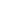 REF: Incidente de desacato Rad. xxxxxxxx promovido por (nombre del accionante), aperturado mediante Auto (fecha que figura en el Auto enviado por el Juzgado o Tribunal), contra la Universidad del Tolima. Nombre del representante de la unidad académica o administrativa responsable (Ejemplo: Director de Programa, Vicerrector, etc.), mayor de edad, domiciliado en Ibagué, identificado con Cédula de Ciudadanía No. xxxxxxxxx de Ibagué, obrando en calidad de (cargo que ocupa), nombrado mediante Resolución (No. y fecha de la misma. Ejemplo: Resolución No. 01 del 20 de enero de 2020), expedida por el Rector de la Universidad del Tolima; y encontrándome dentro del término procesal para hacerlo, respetuosamente, manifiesto a ese Honorable Despacho Judicial que procedo a dar respuesta al INCIDENTE DE DESACATO de la referencia, en los siguientes términos:FRENTE A LOS HECHOS: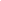 De conformidad con lo establecido por el accionante, en el mencionado incidente de desacato, de la manera más amable me permito dar respuesta a lo argumentado, en los siguientes términos: Exponer de manera completa y detallada todas las actuaciones que se han llevado a cabo para dar cumplimiento a lo ordenado por el Juzgado o Tribunal, así como las comunicaciones que se han enviado al accionante con el fin de mantenerlo enterado del trámite. Sustentar la argumentación con las pruebas anexadas.Ejemplo: En reunión del lunes 25 de enero de 2021, el Consejo de Facultad tomó la determinación de expedir el Acuerdo No. 123 del 25 de enero de 2021 “Por medio del cual se da cumplimiento al fallo de tutela interpuesto por el estudiante ...” (Anexo No. 3)PETICIÓN 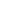 Le solicito de manera comedida Señor Juez, no declarar el desacato de la Universidad del Tolima, y absolver de cualquier responsabilidad frente a la presente acción a la institución, puesto que, conforme a lo expuesto, se ha dado cumplimiento a lo fallado por usted. PRUEBAS:Incluir de manera numerada, todos los documentos que sustenten los Hechos expuestos en el acápite anterior, consistentes en Acuerdos, comunicaciones, capturas de pantalla, etc; los cuales permitan al Juzgador dilucidar que, en efecto, se está dando cumplimiento a lo fallado por él en sentencia. ANEXOS: 1. Documentos enunciados en el acápite de pruebas (si los archivos se adjuntan en digital deberán ser acopiados en un solo PDF y foliados)2. Documentos que acreditan mi condición de (cargo que ostenta: resolución de nombramiento y/o acta de posesión)NOTIFICACIONESDirección: Universidad del Tolima - Barrio Santa Helena Parte AltaTeléfono: 2771212 Ext 9111-9112Correo: tutelasut@ut.edu.co, ojc@ut.edu.co, notificacionesjudiciales@ut.edu.coCordialmente, FIRMA(Nombre)(Cargo)Universidad del TolimaElaborado por: UNIDAD RESPONSABLE– Universidad del Tolima  Revisado: XXXXXXXXXX-Oficina Jurídica y Contractual 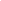 